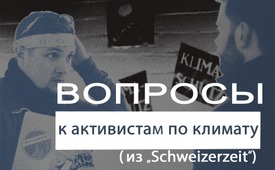 Вопросы к активистам по климату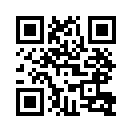 Знаете ли вы, что воздух состоит на 78% из азота, 21% О2, 1% инертных газов, и только 0,038% из СО2? Или что дети в Конго добывают кобальт для того, чтобы мы могли ездить на электрических автомобилях? Далее три выдержки из Schweizerzeit от 8 февраля, которые должны побудить активистов климата к размышлению.Журнал «Schweizerzeit» - «за федерализм, независимость и свободу» появляется каждые 14 дней в виде журнала или в интернете. С 1979 года это издание сообщает о том, что не должно остаться сокрытым, но о чём другие предпочитают умалчивать! В последнем выпуске номер 3, за пятницу 8 февраля 2019 года, взяв эмоциональное направление, журнал сообщил, как инструментализация несовершеннолетних всё наглее ставится на службу политических кампаний. На всемирном экономическом форуме в этом году, в Давосе, 16-летнюю шведку Грету Тунберг чествовали как «суперзвезду». Начиная с августа 2018 года, активистка климата каждую пятницу бастовала во время школьных занятий, и с тех пор побудила десятки тысяч учеников пропустить занятия без уважительной причины, чтобы выйти на улицы для участия в «демонстрации против изменения климата». 
Далее мы приводим выдержки из журнала Schweizerzeit от 8 февраля, которые должны побудить активистов климата к размышлению:

1.  Коллаж, курсирующий в настоящее время на Facebook и т. д.

Дорогие дети в Германии и Швейцарии, в настоящее время вы пропускаете занятия, чтобы участвовать в демонстрации против изменения климата. Против СО2, также против угля и Атома. Отлично. Мы, дети из Конго, с радостью пошли бы в школу, но должны работать на добыче кобальта, для того чтобы ваши чистые мужчины и женщины могли ездить в чистом электромобиле и проклинать дизельные машины. 

2.  Вопросы Роберта Имбергера к активисту по климату. Имбергер обучался в техническом университете Аахен на факультете «Реакторная физика и термогидравлика».
Недавно я был на местном рынке. Там располагалась стойка по теме «Защита климата». Ко мне, как к прохожему, обратились с вопросом о СО2 проблематике. Я позволил себе задать почти 30-ти летнему активисту несколько вопросов: 
«Как высоко содержание СО2 в воздухе»?
«Очень высокое! Слишком высоко»!
«Да. Как высоко»?- «Сколько процентов»?
 «Мм, не имею представления, вы спрашиваете не того»! 
«Ага, настоящий знаток ...» Я задавал вопросы дальше: «И что же содержится ещё в воздухе»?
«Мм, думаю Кислород»!!
«Да, правильно! Сколько процентов»?
«Без понятия. Это я не знаю»!
Я объяснил ему, что где-то около 21-го процента. Это было ему понятно.
«И что ещё содержится в нашем воздухе»?
«Без понятия»!
Покачивание головой...   Пожимание плечами ...
«Инертные газы! Ксенон, Аргон, Криптон, Неон ...! Уже слышали? Это занимает очень маленький процент в воздухе»!
Задумчивое изумление. Я повторил мой вопрос. И опять пожимание плечами и закатывание глаз.
«Ты слышал что-либо об азоте»?
«Ах да, да, даа, да азот! Да он там тоже есть. Да, да».
«И? Сколько процентов»? 
«Не имею понятия»! 
Снова пожимает плечами. 
Я не отпускал, объяснил ему, что это около 78%.  Листовки, которые он держал в левой руке, опускались всё ниже. После короткого счёта в уме (примерно 60 секунд) он сказал: «Этого не может быть, я вам не верю, потому что для СО2 не остаётся места»!
«Именно так! Вы правы! Во всяком случае почти! А именно, в нашем воздухе содержится около 0,038% СО2». 
Он мне не поверил и отошёл от меня. 

Для тех, кто хочет считать дальше: в воздухе мы имеем 0,038% СО2. Из этого природа вырабатывает сама около 96%. Остальные 4% вырабатывает человек. Это 4% от 0,038% , то есть 0,00152%. Доля Германии в этом 3,1%. Таким образом, Германия оказывает влияние на СО2 в воздухе в 0,0004712% (доля Швейцарии в этом еще меньше). Этой долей мы хотим взять на себя ведущую роль в мире, что обходится нам в 50 миллиардов евро в год в виде налогов и обложений. Поразмышляйте, пожалуйста, об этом.

3.  Заключительные размышления журнала «Schweizerzeit»:

Уже сегодня каждая вторая статья СМИ на тему «Выброс СО2» обрамлена картиной с охладительными башнями, из которых, однако, – кто это уже знает- не СО2, а только белый водяной пар поднимается в небо. После того, как государственными образовательными учреждениями все больше проводится контроль поведения вместо содействия к познанию, в будущем только малая часть людей будет знать, что колебания температуры на земле в 70-ти % случаев зависят от усиления и ослабления солнечной активности по эффекту Де Фриез, и с выбросом СО2 практически не связаны.от dd.Источники:„Schweizerzeit“ 40. Jahrgang Nr. 3 vom Freitag, 8. Februar 2019  
https://epaper.schweizerzeit.ch/
https://epaper.schweizerzeit.ch/abo-bestellen/
https://www.journalistenwatch.com/2019/01/20/hat-klimawandel-gehirn/
https://de.wikipedia.org/wiki/LuftМожет быть вас тоже интересует:#Diesel-ru - Дизель - www.kla.tv/Diesel-ruKla.TV – Другие новости ... свободные – независимые – без цензуры ...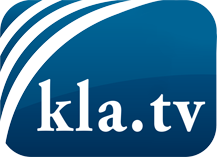 О чем СМИ не должны молчать ...Мало слышанное от народа, для народа...регулярные новости на www.kla.tv/ruОставайтесь с нами!Бесплатную рассылку новостей по электронной почте
Вы можете получить по ссылке www.kla.tv/abo-ruИнструкция по безопасности:Несогласные голоса, к сожалению, все снова подвергаются цензуре и подавлению. До тех пор, пока мы не будем сообщать в соответствии с интересами и идеологией системной прессы, мы всегда должны ожидать, что будут искать предлоги, чтобы заблокировать или навредить Kla.TV.Поэтому объединитесь сегодня в сеть независимо от интернета!
Нажмите здесь: www.kla.tv/vernetzung&lang=ruЛицензия:    Creative Commons License с указанием названия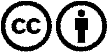 Распространение и переработка желательно с указанием названия! При этом материал не может быть представлен вне контекста. Учреждения, финансируемые за счет государственных средств, не могут пользоваться ими без консультации. Нарушения могут преследоваться по закону.